муниципальное автономное дошкольное образовательное учреждениегорода Новосибирска«Детский сад № 298 комбинированного вида» 630073  г. Новосибирск, ул. Блюхера 75,  м/р Горский, 11а           (383)   346 20 12/ факс (383)   301 41 40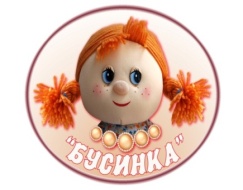 Конспект открытого показа по кружковой деятельности «Искорка»«Выжигание по дереву. Оформление сувенира своими руками».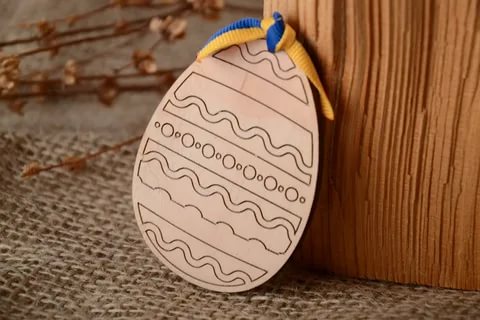 Подготовила и провела: Пасынкова Н. В.Новосибирск 2020г.Выжигание по дереву. Оформление сувенира своими руками.Цель: Развитие творческих способностей детей посредством продуктивной деятельности в технике «пирография». Задачи:1. Продолжать закреплять у детей технику и приёмы выжигания по дереву;2. Совершенствовать у детей навыки в оформлении сувениров в    технике «роспись по выжиганию»;3. Упражнять детей в умении самостоятельно обводить контур рисунка сплошной линией; 4. Воспитывать культуру труда: выполнение работ последовательно до завершения, соблюдая технику безопасности; стремление доставлять радость окружающим, изготавливая подарки своими руками.Материалы: доски из фанеры по количеству детей.Инструменты: выжигатели, копировальная бумага, простые карандаши, эскизы рисунков, тарелочки с маслом и губки по количеству детей, салфетки.Ход кружковой деятельности1. Вводная часть:Воспитатель: Добрый день уважаемые гости, коллеги, ребята!Сегодня мы собрались впервые. Мы с ребятами рады видеть у себя в группе гостей. И мы, хотим представить вашему вниманию, фрагмент занятия по кружковой деятельности «Искорка», которая превратилась у нас в добрую традицию.2. Основная часть:Воспитатель: Ребята, у нас сегодня с вами необычное занятие.Скажите, вы любите получать подарки? (ответы детей) Я согласна с вами, получать подарки всем нравиться!А дарить их, вам нравиться? (ответы детей) А если подарок сделан своими руками - то дарить его вдвойне приятней!Воспитатель: Очень скоро мы будем провожать  вас в школу. Так вот, на память о нашей выпускной группе, я предлагаю вам оформить сувениры для детского сада своими руками. Вы принимаете мою идею? (ответы детей). А украшать сувениры мы с вами будем прибором по выжиганию.Воспитатель: Ребята, кому бы вы хотели подарить свои работы: сотрудникам детского сада или каждой группе, для ребят? (ответы детей). Сотрудников с детском саду очень много. А сколько групп? (6). А сколько вас, выпускников? (5) Подумайте, для кого мы быстрее закончим оформлять сувениры? (ответы детей)Практическая часть:Воспитатель: А сейчас я предлагаю вам перейти к самой интересной для вас части занятия – практической. Давайте с вами повторим алгоритм выполнения работы по выжиганию (ребенок раскладывает карточки по этапам выполнения работы).Воспитатель: Ребята, как вы думаете, мы сегодня успеем полностью закончить нашу работу? (ответы детей)Воспитатель: Итак, приступим к работе. Нам нужно выбрать эскиз. Я предлагаю вам несколько вариантов, на ваш выбор. Пусть это будут бусинки, так называется наш детский сад, или пчелки, так называется наша группа (дети выбирают эскиз). Возьмите копировальную бумагу, простые карандаши и эскизы. Переносим эскиз на доску, стараемся работать аккуратно. (Включаю фоновую музыку)Воспитатель: У всех получилось? Очень хорошо. Устали? Предлагаю немножко размяться.Физминутка:                 Рано утром все мы встанем,Руки вверх с тобой потянем,Сделаем по три наклонаВправо, влево, прямо, сноваПошагаем мы на месте,Улыбнёмся друзьям вместе,                    Раз -  присядем, два – присядем                       И на стул тихонько сядем.Воспитатель: Присаживайтесь на свои места, продолжаем работать. Включаем приборы, пока наши приборы нагреваются, вспомним технику безопасности работы с ним:(Работа по карточкам).Включать электровыжигатель можно только с разрешением воспитателя;Не следует наклоняться близко к месту выжигания;Нельзя трогать раскаленную иглу руками;Берегите одежду от прикосновения раскаленного пера;После окончания работы электровыжигатель должен быть отключен от электрической сети.Воспитатель: Молодцы все вспомнили, приборы наши нагрелись, приступаем к выжиганию. (Включаю фоновую музыку).  (Дети, совместно с педагогом,  выжигают рисунок, воспитатель наблюдает за правильным выполнением работы). По ходу практической части проговариваем  приемы и последовательность выжигания рисунка :- Сначала выжигаем внешний контур рисунка, а затем переходим к внутренним элементам;- Чтобы выжечь тонкую линию, наконечник выжигателя быстро и без сильного нажатия перемещают по поверхности;- Для получения толстой линии наконечник ведем медленно, что способствует развитию мелкой моторики пальцев рук.- Выжигание выполняем то в одной части рисунка, то в другой, чтобы древесина не перегревалась.С детьми, испытывающими трудности при работе с выжигательным прибором, применяю прием «Рука в руке».Заключительная часть:Воспитатель: Ребята, наше занятие подошло к концу. Посмотрите, какие замечательные работы  у вас получились. Те  ребята, которые не успели закончить свою работу, пожалуйста, не расстраивайтесь. Мы продолжим на следующем занятии. Всем большое спасибо за участие, за внимание. 